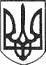 РЕШЕТИЛІВСЬКА МІСЬКА РАДАПОЛТАВСЬКОЇ ОБЛАСТІВИКОНАВЧИЙ КОМІТЕТРІШЕННЯ30 квітня 2021 року                                                                                           № 127Про затвердження висновків про вартість майна для передачійого в оренду Керуючись законами України „Про місцеве самоврядування в Україні”, „Про оренду державного та комунального майна”, Порядком передачі в оренду державного та комунального майна, затвердженим постановою Кабінету Міністрів України від 03.06.2020 № 483, Методикою оцінки об'єктів оренди, затвердженою постановою Кабінету Міністрів України від 04.10.1995 № 629,  рішенням третьої позачергової сесії Решетилівської міської ради восьмого скликання від 27.01.2021 № 105-3-VІІІ „Про затвердження документів щодо оренди майна Решетилівської міської територіальної громади”, виконавчий комітет Решетилівської міської радиВИРІШИВ: Затвердити висновки про вартість майна для передачі його в оренду, що розташоване за адресою: вул. Підгорянська, 15/1, с. М’якеньківка, нежитлове приміщення (кімнати) загальною площею 68,56 кв.м., вартістю 14000,00 грн. (чотирнадцять тисяч  гривень 00 коп.); вул. Підгорянська, 15/1, с. М’якеньківка, нежитлове приміщення  загальною площею 68,56 кв.м., вартістю 14000,00 грн. (чотирнадцять тисяч  гривень 00 коп.).	Міський голова                                                                                О.А. Дядюнова 